Hufschuhanpassung 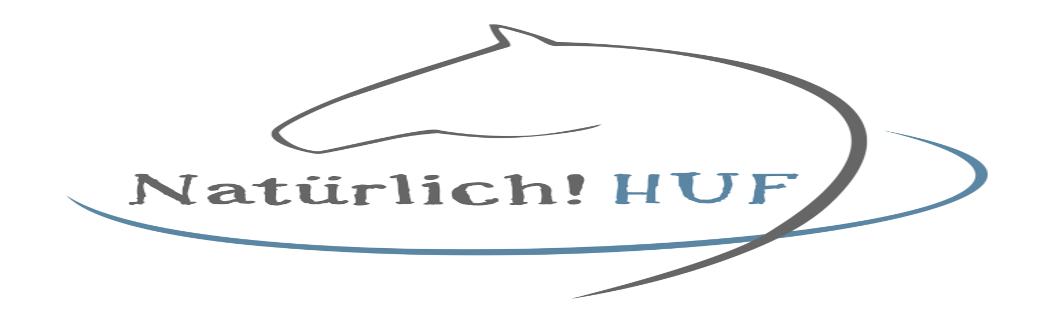 Um eine Vorauswahl an geeigneten Hufschuhen für Ihr Pferd treffen zu können, benötigen wir folgende Angaben: Kontaktdaten Pferdebesitzer (Name, Adresse, Telefon, E-Mail)Eckdaten Pferd (Name, Alter, Rasse) Wofür werden die Hufschuhe benötigt? 
(Distanz-/Wanderritte; mittellange Ritte; als Reha-/Krankenschuh) Falls schon mal Hufschuhe für das Pferd verwendet wurden, welches Modell war es?Sind Probleme bei der Verwendung der Hufschuhe aufgetreten? 
(z.B. Drehen, Stolpern, Reingreifen, etc.) Fotos gemäß der unten gezeigten Beispiele Hufe gründlich säubern und Pferd auf ebenen Untergrund stellen Kamera auf Bodenhöhe parallel zum Huf ausrichten (nicht verkippen) Zollstock beidseitig am Huf überstehen lassen und nicht durch Hände o.ä. verdecken Dateien mit VR, VL, HR, HL bezeichnen (V = vorne, H = hinten, R = rechts, L = links) 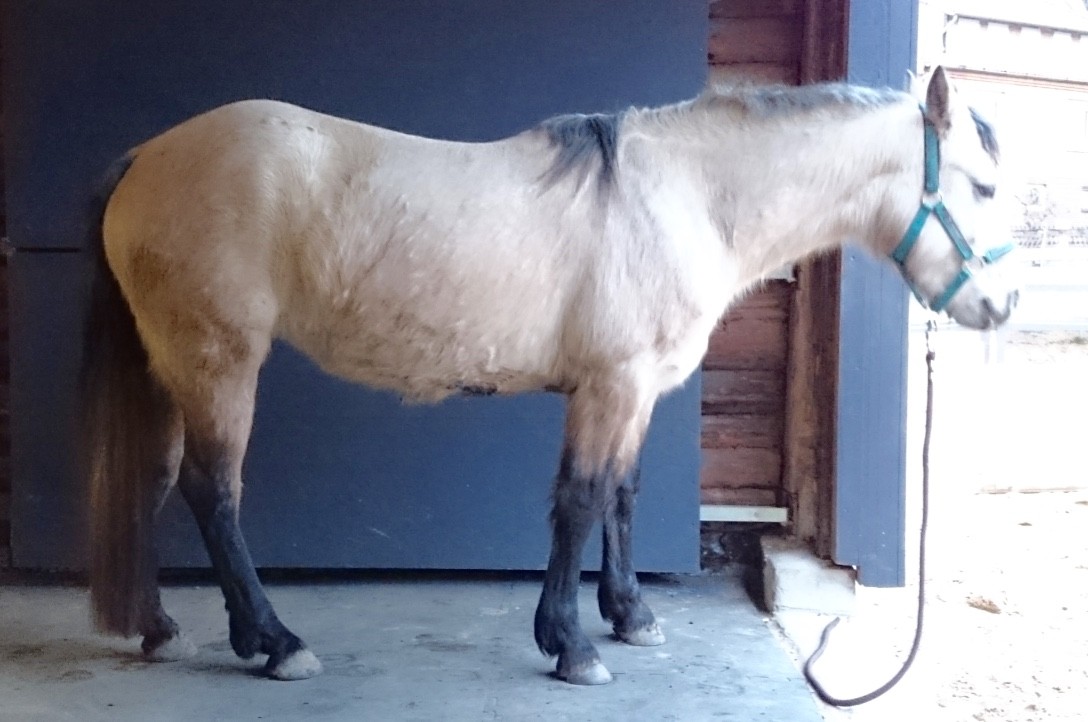 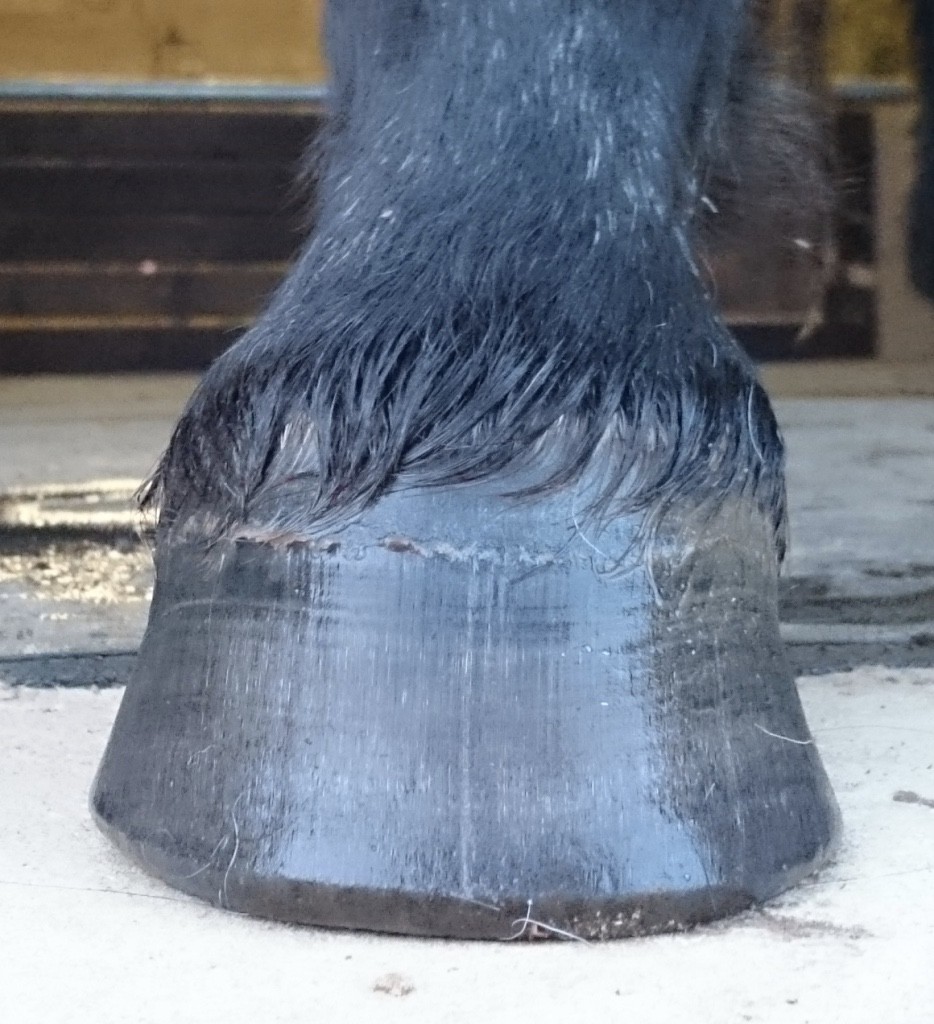 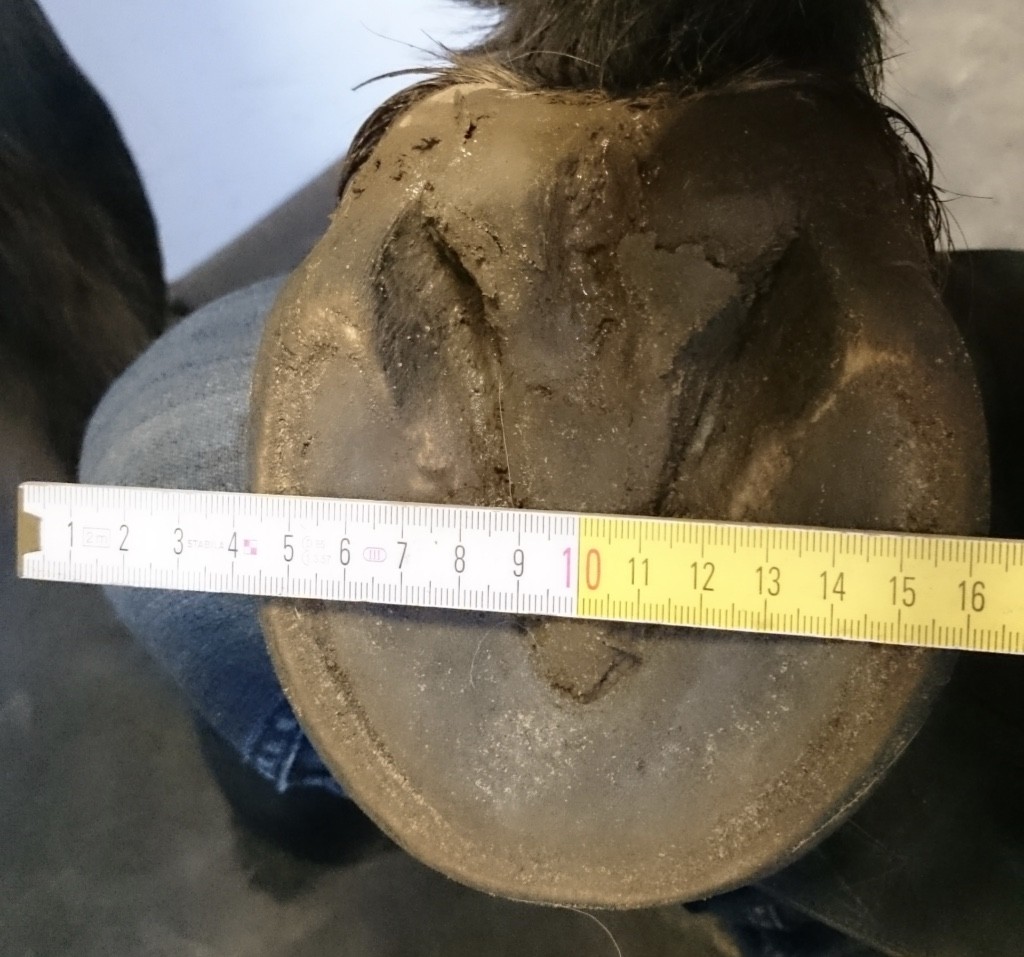 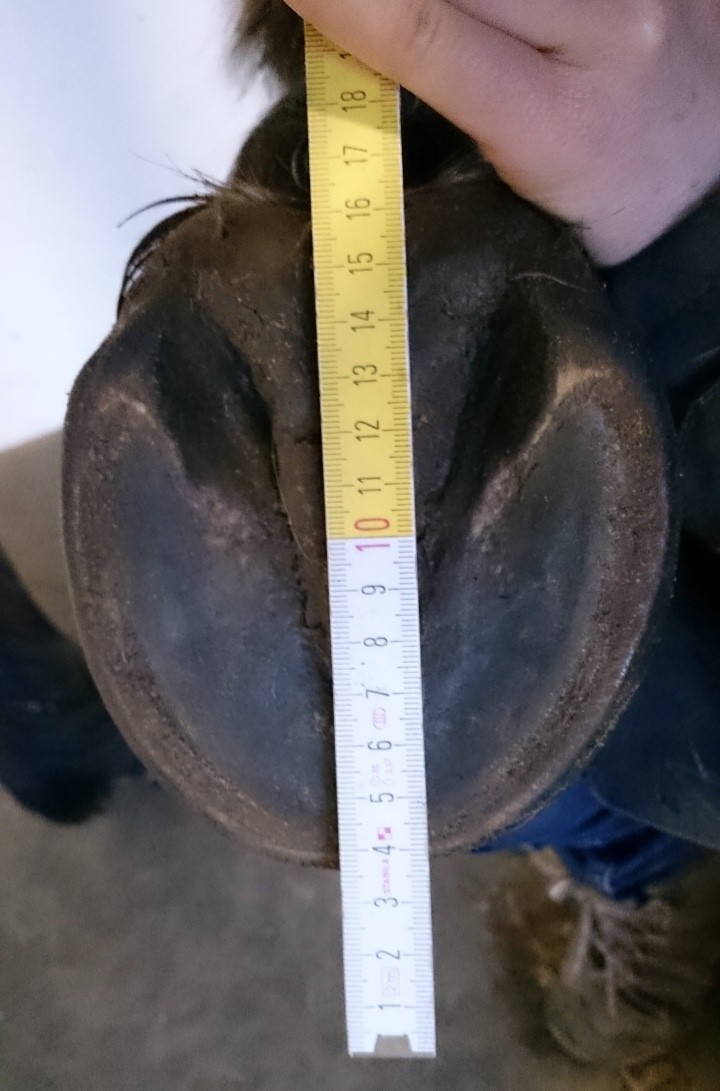 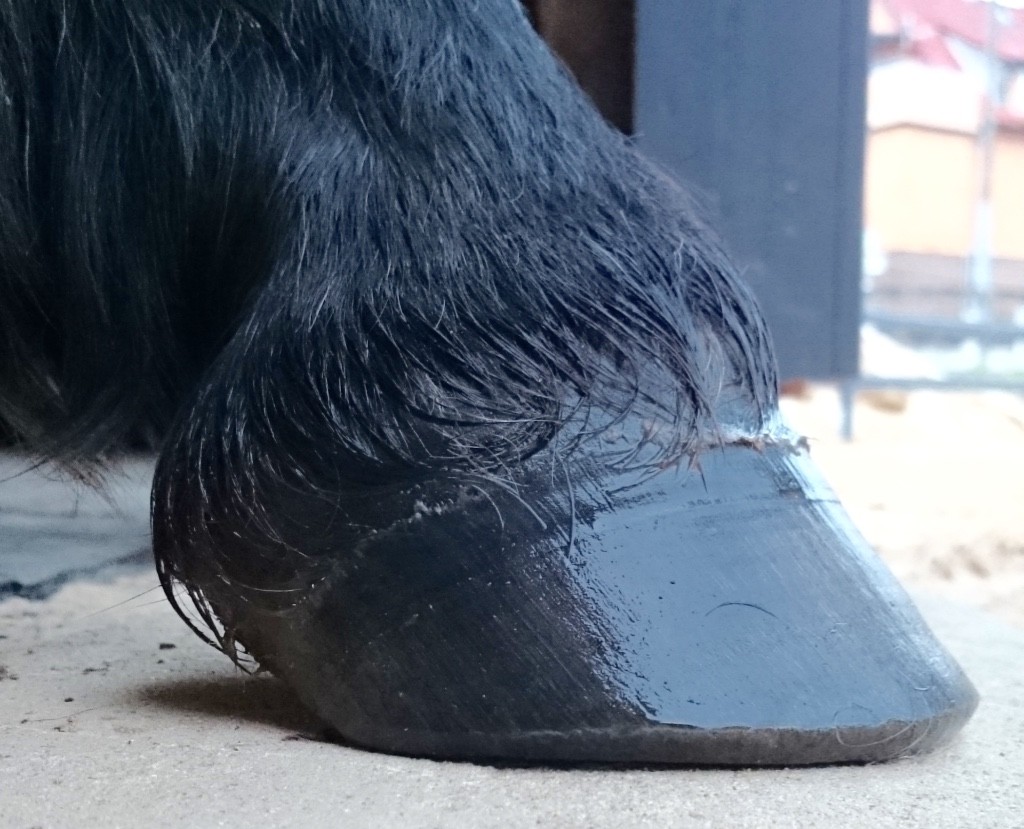 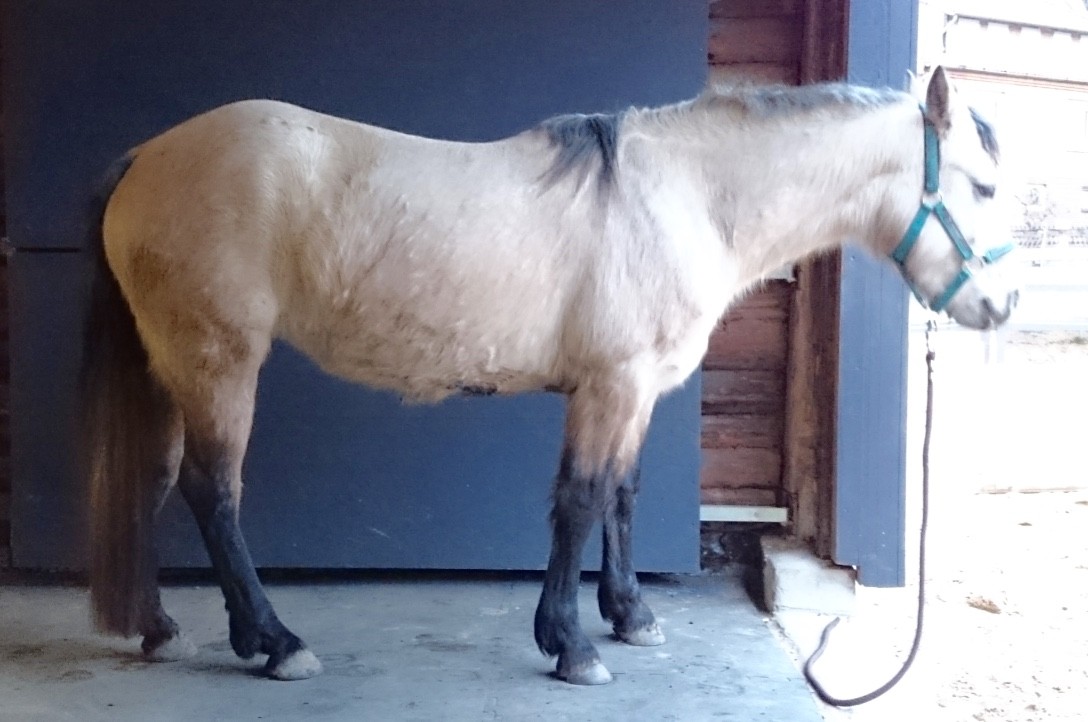 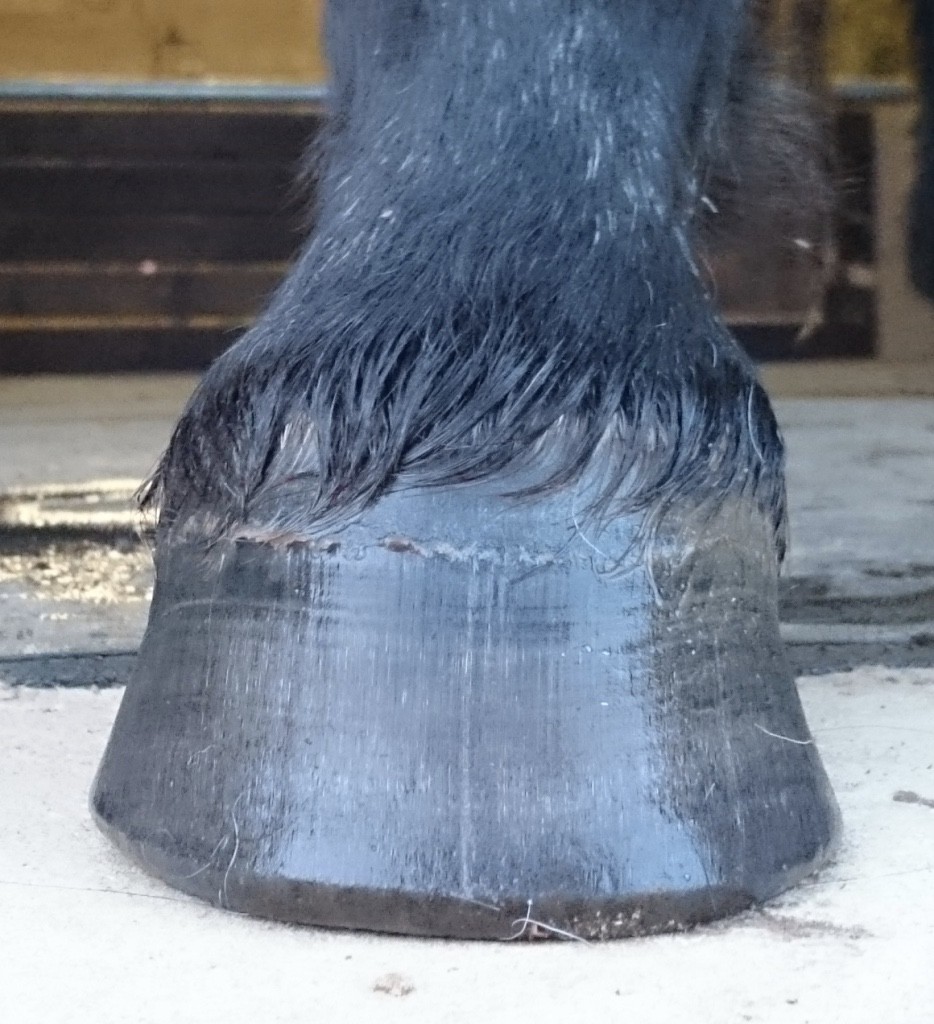 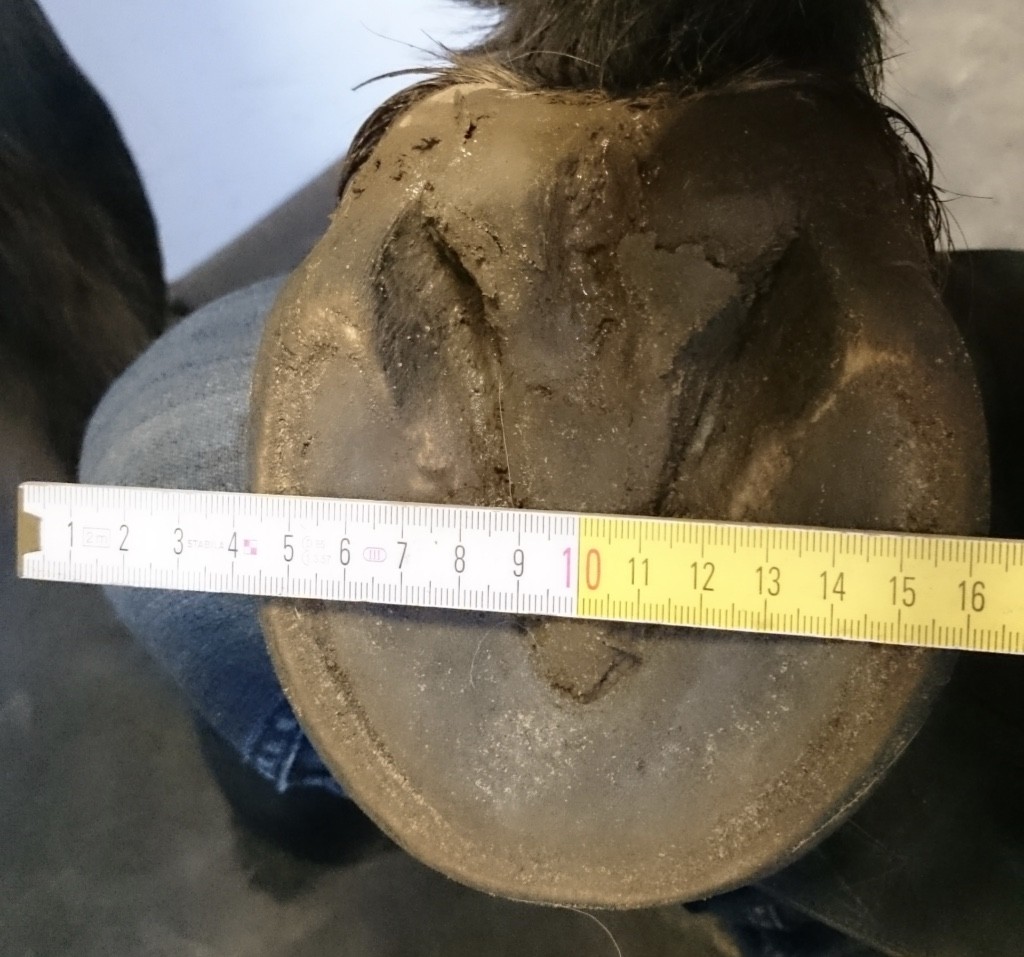 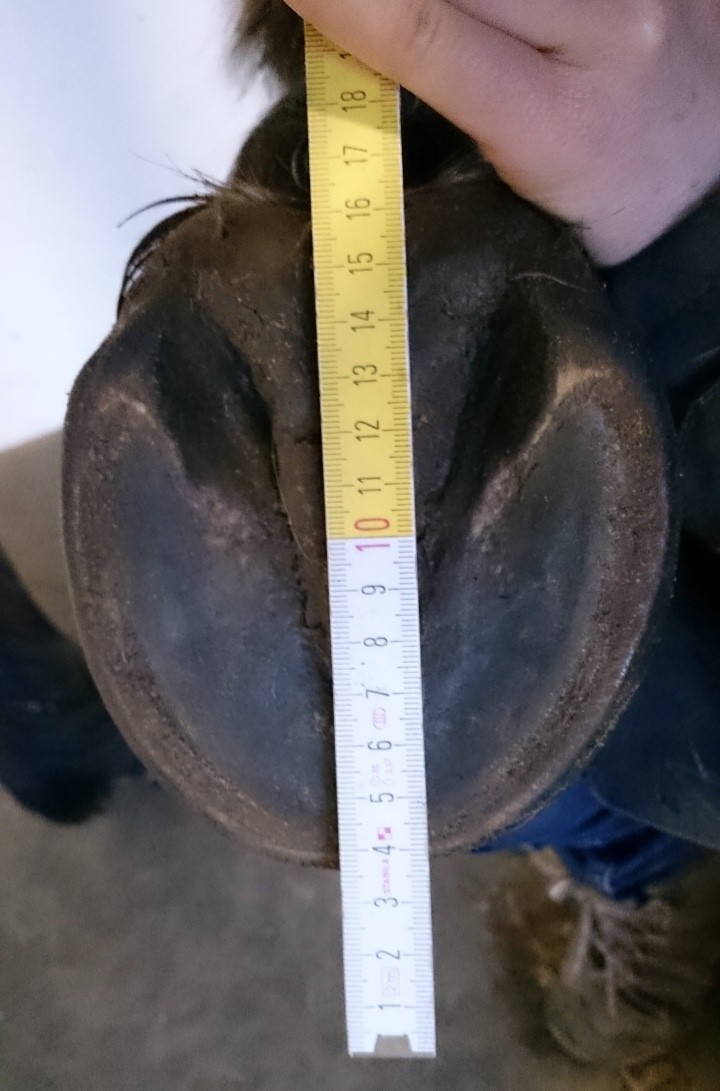 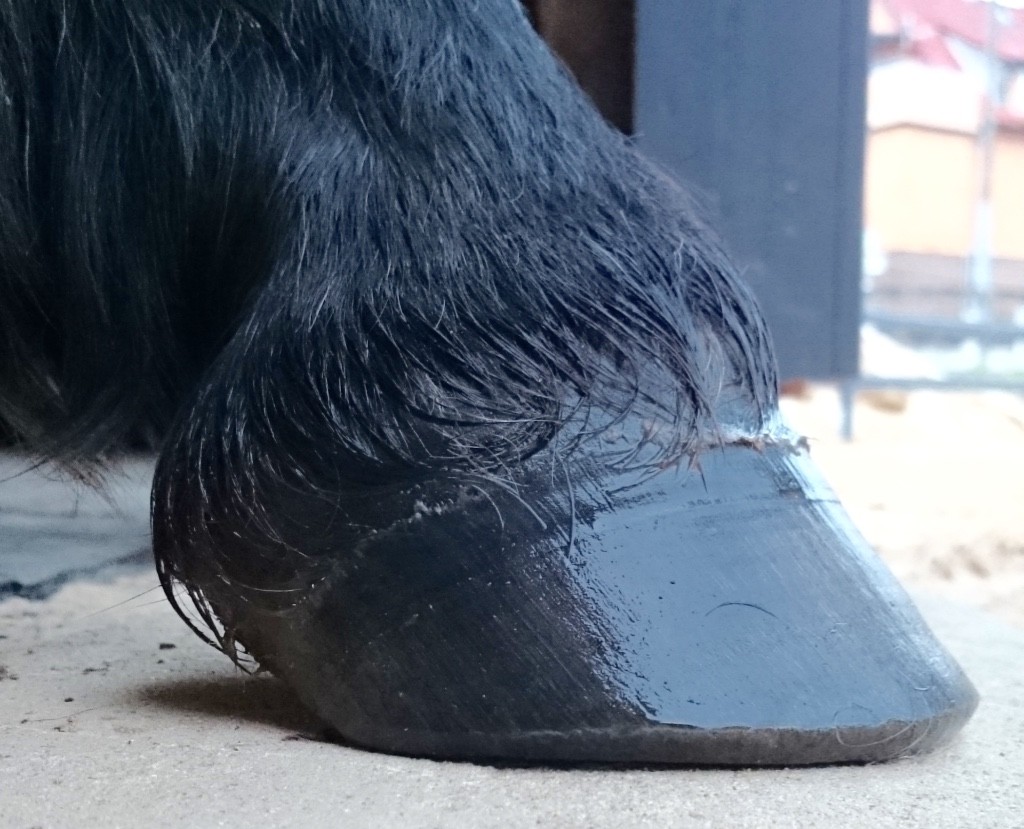 Natürlich! HUF GbR Claudia Fabis und Alexandra Freund-Kirchhoff Holzstr. 10 58453 Witten info@natuerlich-huf.de Tel. 01772160169 oder 01637851299